 АДМИНИСТРАЦИЯ 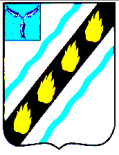 СОВЕТСКОГО МУНИЦИПАЛЬНОГО  РАЙОНА САРАТОВСКОЙ ОБЛАСТИ ПО С Т А Н О В Л Е Н И Е	 от 29.06.2015 № 497 р.п. Степное Об  определении  перечня  должностных  лиц,  ответственных    за подготовку плана  проверок, организацию и проведение  плановых и внеплановых  проверок  соблюдения  требований,  установленных муниципальными  правовыми  актами,  принятыми  по  вопросам местного значения Руководствуясь  Федеральными законами от 06.10. 2003 г.  № 131-ФЗ «Об общих принципах организации местного самоуправления в Российской Федерации», от 26.12.2008 № 294-ФЗ «О защите прав юридических лиц и индивидуальных  предпринимателей  при  осуществлении  государственного контроля  (надзора)  и  муниципального  контроля»,  Постановлением администрации Советского муниципального района Саратовской области  от 11.06.2015  №  472  «Об  утверждении  административного  регламента исполнения  муниципальной  функции  «Осуществление  муниципального контроля  за  соблюдением  требований,  установленных  муниципальными правовыми актами, принятыми по вопросам местного значения», Уставом Советского  муниципального  района  Саратовской  области,  администрация Советского  муниципального  района  Саратовской  области ПОСТАНОВЛЯЕТ:   Определить  перечень  должностных  лиц,  ответственных  за подготовку  плана  проверок,  организацию  и  проведение  плановых  и внеплановых  проверок  соблюдения  требований,  установленных муниципальными  правовыми  актами,  принятыми  по  вопросам  местного значения (прилагается).   Сектору  информатизационных  технологий  и  программного обеспечения  разместить настоящее постановление на официальном сайте администрации Советского муниципального района. Глава  администрации  Советского муниципального  района                                                              С.В. Пименов Жигачева Л.В.   5-00-44  Приложение   постановлению администрации Советского муниципального       района от 29.06.2015 года № 497 Перечень должностных лиц, ответственных за подготовку плана проверок, организацию и проведение плановых и внеплановых проверок соблюдения требований, установленных муниципальными правовыми актами, принятыми по вопросам местного значения П/П 	Ф.И.О. Должность 	Предмет проверок 1 2 3 главный специалист отдела экономики, 4 соблюдение требований нормативно-правовых   О.А. Абакумова  промышленности, теплоэнергетического комплекса, капитального строительства и архитектуры актов органов местного самоуправления в сфере благоустройства Верно: Начальник отдела делопроизводства и контроля                                                  Н.В. Черникова1. Л.В. Попова  инвестиционной политики и муниципальных закупок инвестиционной политики и муниципальных закупок актов органов местного самоуправления в сфере торговой и рекламной деятельности актов органов местного самоуправления в сфере торговой и рекламной деятельности актов органов местного самоуправления в сфере торговой и рекламной деятельности 2. К.Н. Соннова  главный специалист отдела по управлению муниципальным имуществом и землей главный специалист отдела по управлению муниципальным имуществом и землей соблюдение требований нормативно-правовых актов органов местного самоуправления по проведению вскрышных работ соблюдение требований нормативно-правовых актов органов местного самоуправления по проведению вскрышных работ соблюдение требований нормативно-правовых актов органов местного самоуправления по проведению вскрышных работ главный специалист отдела главный специалист отдела соблюдение требований нормативно-правовых 